关于2021年生化池清理服务项目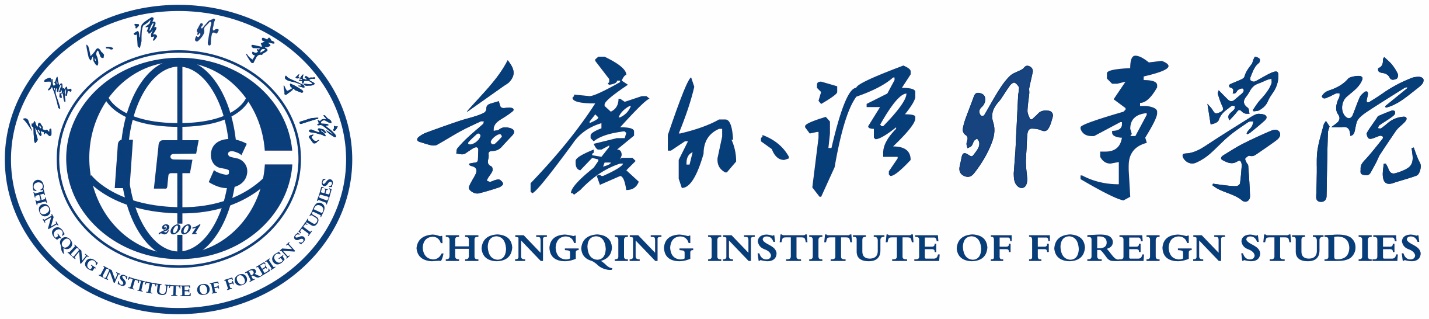 公开询价邀请函项目编号：ZWC-2021046项目名称：2021年生化池清理服务项目一、询价邀请函重庆外语外事学院始建于2001年，是纳入国家普通高等教育招生计划、具有学士学位授予权的全日制普通本科高等学校。学校占地面积1572亩，学生规模约1.5万人。根据需要，对2021年生化池清理服务项目进行公开询价，欢迎国内合格参与人参与。一、项目说明项目编号：ZWC-2021046项目名称：2021年生化池清理服务项目数量及主要技术要求:详见《公开询价项目介绍》。参与人资格标准：（1）参与人应具备独立法人资格，具有从事环境治理经营范围；能独立承接城市粪便污水处理等专业经营业务且具备三级以上资质；现场工作人员需具备化粪池清掏维护专项职业技能证书。（2）参与人应在重庆市范围有固定售后服务机构，具备相应的服务能力。（3）参与人应遵守中国的有关法律、法规和规章的规定。（4）参与单位应具有三年以上（包括三年）3个以上同类项目的服务应用成功案例（提供文字或图片),近三年未发生重大安全或质量事故。（5）参与单位具有良好的商业信誉和健全的财务会计制度；（6）参与人有依法缴纳税金的良好记录；（7）参与人应提供下列资格证明文件，否则其响应文件将被拒绝：1）营业执照副本、税务登记证副本、组织机构代码证副本(三证合一的只需提供带有社会信用代码的营业执照)；2）授权代理商需提供厂家授权证明；3）2020年公司财务报表及纳税证明；社会保障资金的缴纳记录证明。注：参与人提交的以上要求的文件或证明的复印件应是最新（有效）、清晰，注明“与原件一致”并加盖参与人公章，并有原件备查。报价响应文件递交方式：密封报价并使用现场报送或邮寄报送。报价响应文件递交截止时间：2021年8月2日下午16:00前（以参与人快递寄出时间为准）。报价响应文件递交地点：渝北区回兴龙石路18号学院办公楼二楼202室。联系人：喻峻          联系电话：18502371287项目答疑人：聂平      联系电话：13002367326注：响应文件按以上地址送达二、参与人须知1.所有货物及施工改造服务等均以人民币报价；2.报价响应文件2份，报价响应文件必须用A4幅面纸张打印，须由参与人填写并加盖公章（正本1份副本1份）；3.报价响应文件用不退色墨水书写或打印，因字迹潦草或表达不清所引起的后果由参与人自负；4.报价响应文件及所有相关资料需同时进行密封处理，并在密封处加盖公章，未做密封处理及未加盖公章的视为无效报价；5.一个参与人只能提交一个报价响应文件。但如果参与人之间存在下列互为关联关系情形之一的，不得同时参加本项目报价：(1) 法定代表人为同一人的两个及两个以上法人；(2) 母公司、直接或间接持股50％及以上的被投资公司;(3) 均为同一家母公司直接或间接持股50％及以上的被投资公司。三、售后服务要求在质保期内,若出现生化池污水外溢、公共排污管道堵塞等异常情况,须在12小时内到达处理及时到场维修,如因延误或处理不当造成的损失,应承担相应的责任。四、确定成交参与人标准及原则：符合采购需求、质量和服务要求,经过磋商所报价格为合理价格的参与人为成交参与人，最低报价不作为成交的保证。本项目监督投诉部门：中教集团内控部；投诉电话： 0791-88102608；投诉邮箱：Neikongbu@educationgroup.cn本项目最终成交结果会在中教集团后勤贤知平台“中标信息公示”板块公示，网址：www.ceghqxz.com二、公开询价项目介绍项目简介一、项目名称：2021年生化池清理服务项目二、项目地点：重庆市渝北区龙石路18号（渝北校区）、重庆市綦江区文龙街道学府路1号（綦江校区）。三、项目概况：我校渝北校区现有生化池15个，容积2120.85立方米。綦江校区现有生化池9个，容积2892立方米，其中有5个将于2021年下半年启用，容积为1270立方米。现就2021年生化池清理服务项目开展本次公开询价，寻找符合条件的清掏公司帮助学校完成本次工作。（一）询价内容: 重庆外语外事学院2021年生化池清理服务。（二）清理范围: 重庆外语外事学院渝北校区和綦江校区生化池（三）清理体积：5012.85立方米（四）具体要求:1、清掏要求:学校暑假和寒假各清掏一次，投标商承诺清掏、拉走过程和垃圾处理符合国家、地方相关法律、法规及环境保护的相关要求。2、工作内容：对重庆外语外事学院渝北校区和綦江校区等生化池进行疏浚清掏（清掏残渣、污物清运、清理干净现场）。清掏前根据当地政府要求到街道或社区有关部门报备相关资料。3、质量要求:生化池内清理的污水、污渍清运；在清理过程中,如造成环境破坏,应当负责恢复原状；施工时段必须根据我校要求,不影响我校的正常工作开展。4、安全要求:要预见施工过程中存在的安全风险,提前做好安全预案,施工时采取严密的安全防范措施,确保我校人员生命财产安全及施工方自身安全;若施工过程中发生任何安全问题,责任均由施工方承担,与我校无关。2021年生化池清理服务项目报价清单项目名称：2021年生化池清理服务项目项目地点：渝北校区、綦江校区说明：1、此报价表采用全费用包干总价进行结算。2、全费用包干总价包含但不限于以下内容：为完成合同内容的所有人工费、材料费、机械费、管理费、利润、安全文明费、临时设施费、脚手架搭拆、已完工程成品保护、夜间施工费、赶工费、高温补贴、冬雨季施工费、打扫卫生、垃圾清理、二次搬运、税金等费用，后期不再因任何的原因进行调整。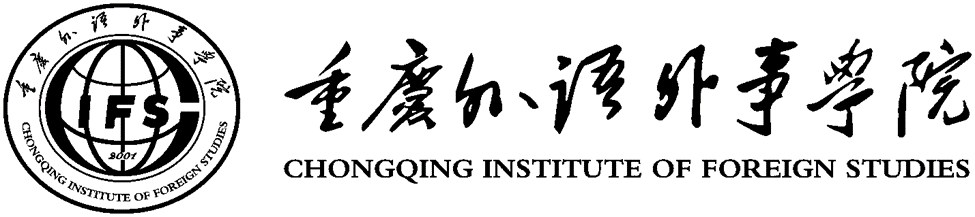 关于2021年生化池清理服务项目报价响应文件参与人名称（公司全称）：XXXX参与人授权代表：XXXX1、询价响应函致：重庆外语外事学院    根据贵方为      项目的公开询价邀请（编号）:         ，本签字代表（全名、职务）正式授权并代表我方（参与人公司名称、地址）提交下述文件正本1份和副本1份。(1) 分项报价表 (2) 参与人资格证明文件(3) 质保期和售后服务承诺书据此函，签字代表宣布同意如下：    1.所附详细报价表中规定的应提供和交付的货物及服务报价总价（国内现场交货价）为人民币        ，即             （中文表述）。2.参与人已详细审查全部公开询价文件，包括修改文件（如有的话）和有关附件，将自行承担因对全部询价响应文件理解不正确或误解而产生的相应后果。    3.参与人保证遵守公开询价文件的全部规定，参与人所提交的材料中所含的信息均为真实、准确、完整，且不具有任何误导性。    4.参与人将按公开询价文件的规定履行合同责任和义务。5.参与人同意提供按照采购单位可能要求的与其公开询价有关的一切数据或资料，完全理解贵方不一定要接受最低的报价或收到的任何询价响应文件。6.与本此公开询价有关的一切正式往来通讯请寄：      地址：                  邮编：                        电话：                  传真：                        参与人授权代表签字：                       参与人（公司全称并加盖公章）：                             日  期：     年    月    日2、分项报价一览表参与人：（公司全称并加盖公章）                   项目编号：货币单位：说明：1、此报价表采用全费用包干总价进行结算。2、全费用包干总价包含但不限于以下内容：为完成合同内容的所有人工费、材料费、机械费、管理费、利润、安全文明费、临时设施费、脚手架搭拆、已完工程成品保护、夜间施工费、赶工费、高温补贴、冬雨季施工费、打扫卫生、垃圾清理、二次搬运、税金等费用，后期不再因任何的原因进行调整。3、参与人的资格证明文件3-1关于资格的声明函
重庆外语外事学院：关于贵方       年    月    日      （项目编号）公开询价邀请，本签字人愿意参加本次报价，提供公开询价文件中规定的                   货物，并证明提交的下列文件和说明是准确的和真实的。1．本签字人确认资格文件中的说明以及公开询价文件中所有提交的文件和材料是真实的、准确的。2．我方的资格声明正本1份，副本1份，随报价响应文件一同递交。参与人（公司全称并加盖公章）：                 地          址：                       邮          编：                       电  话或传  真：                        参与人授权代表：                                                       3-2 企业法人营业执照（复印件并加盖公章）重庆外语外事学院：现附上由                         （签发机关名称）签发的我方法人营业执照复印件，该执照业经年检，真实有效。                         参 与 人（全称并加盖公章）：                                               参与人授权代表：                                                   日      期：                                4.质保期和售后服务承诺书参与人根据公开询价文件中对售后服务的要求，结合自身实际情况进行承诺（含产品质量保障体系等）、交货周期承诺等。承诺如下：参 与 人（公司全称并加盖公章）：                                                参与人授权代表：                                                   日      期：                                序号项目单位处理量单价金额备注1渝北校区生化池清理服务m³2120.852綦江校区生化池清理服务m³28923税金%合计:合计:合计:合计:合计:序号项目单位处理量单价金额备注1渝北校区生化池清理服务m³2120.852綦江校区生化池清理服务m³28923税金%合计:合计:合计:合计:合计:报价单位（公章）：报价时间：联系人：联系电话：